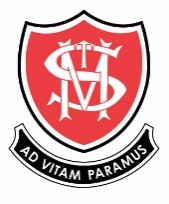 Drama Teacher Job Description - St Margaret’s SchoolPart Time : 0.40 Summer Term 2018  then 0.60 FTE from September 2018 Main Responsibilities –DramaTeach Drama to Years 7 to 11, and GCSE DramaForm Tutoring for a Senior School classTo prepare each class for an annual Drama performanceOne lesson of PSHE teaching to Years 6 and 8To prepare the girls for internal examinations and assessmentsTo do a lunch duty each weekCore hours are 8:00am to 4:00pm, with one 8am duty for 5 days (pro-rata) per annumTo attend staff meetings and parents’ evenings as requiredTo write reports for girlsTo set and mark tests and examinations for girlsTo contribute to ‘house’ and other whole school activities (e.g. sports day)  Ideal CandidateThe ideal candidate will be empathetic to the girls and contribute to the school’s friendly, enthusiastic atmosphere. The school adopts a policy of supportive rigour when developing girls’ academic and extra-curricular performance. Small class sizes mean that teachers have the opportunity to pay close attention to their pupils and develop each girl’s skills.  Main Responsibilities Teach Drama to Years 7 – 11, including GCSE DramaTo prepare each class for an annual Drama performanceTo do a lunch duty each weekCore hours are 8:00am to 4:00pm, with one 8am duty for 5 days (pro-rata) per annumTo attend staff meetings and parents’ evenings as requiredTo write reports for girlsTo contribute to ‘house’ and other whole school activities (e.g. sports day)Ideal candidate Experience of teaching up to GCSE level DramaExperience of teaching a range of abilities including the more ableOther InformationTeacher turnover at St Margaret’s is very low. St Margaret’s normally adheres to the Standard Salary Scale, according to the scales applicable in Inner London.  ’s allowance is paid in addition to this. SafeguardingThe school is committed to the safeguarding and welfare of children, and all staff at St Margaret’s are required to commit to the school’s safeguarding protocols and practice.  